MINISTERUL EDUCAŢIEI, CERCETĂRII, TINERETULUI ŞI SPORTULUIINSPECTORATUL ŞCOLAR AL JUDEŢULUI BACĂUŞCOALA CU CLASELE I-VIII „MIHAI EMINESCU”LOCALITATEA BUHUŞI; JUDEŢUL BACĂUSTRADA TINERETULUI NR. 1 BISTELEFON/ FAX- 0234/261520COD POSTAL 605100e - mail: şcoala.mihaieminescu@yahoo.comCadre didactice bine pregătite profesionalOpţionale de limba engleză, TICAsistenţă psihopedagogicăBibliotecă cu 15000 de volumeSăli de clase moderne, dotate cu mobilier nouDiscipline predate în laboratorul de informatică AELConcursuri şi olimpiade şcolare  Concursuri sportive naţionale şi internaţionaleParteneriate educativeSerbări şcolareExcursii tematice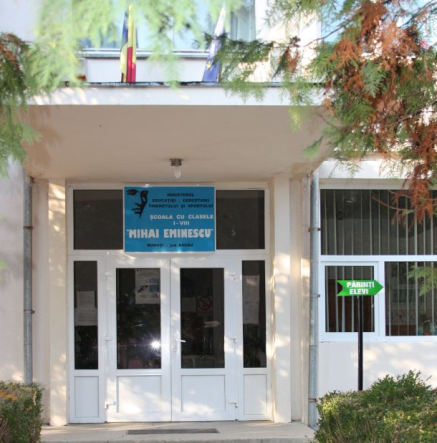 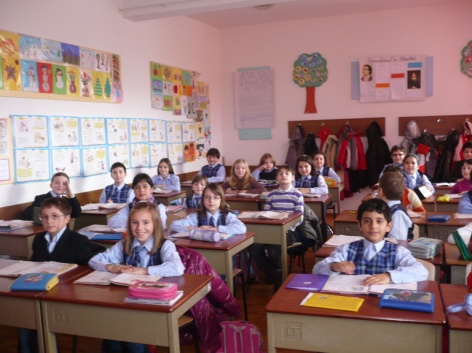 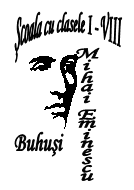 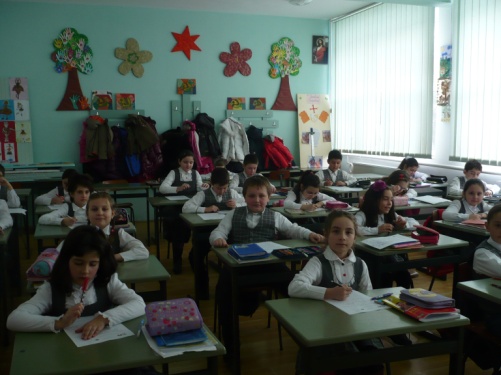 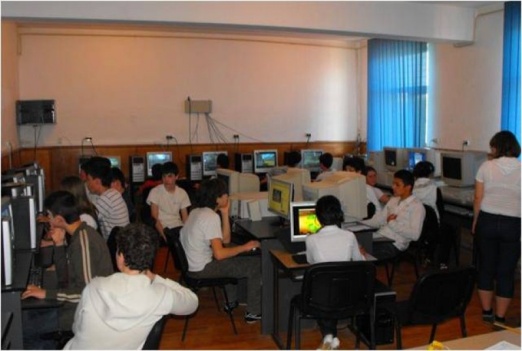   2 clase pregătitoare  3 clase a I aPrima etapă de înscriere în clasa pregătitoare şi în clasa I 5 - 16 martie 2012 -   Depunerea cererilor de înscriere de către părinţii care solicită înscrierea la şcoala de circumscripţie; 19 martie 2012 - Afişarea în unităţile de învăţământ a listelor copiilor înmatriculaţi în prima etapă. A doua etapă de înscriere 19 martie 2012 -   Afişarea în unităţile de învăţământ şi pe site-ul inspectoratului a locurilor rămase libere; 20 - 27 martie 2012 - Completarea cererilor-tip de înscriere de către părinţii care au domiciliul în altă circumscripţie şcolară pe locurile rămase libere; 21 mai 2012 Afişarea la fiecare unitate de învăţământ a listelor finale ale copiilor cuprinşi în clasa pregătitoare sau în clasa I. Acte necesare:Fisa de inscriereCopie certificate de naştereCopie carte identitate părinţiFişa de evaluare a dezvoltării psihosomatice a copilului ( dacă este cazul)